Arthráč^oHELPING SURGEONS TREATTHEIR PATIENTS BETTERArthrex s.r.o. | Ve Žlíbku 2402/77a | Horní Počernice | 193 00 Praha 9Nemocnice Havířov, příspěvková organizaceCOS OrtopedieDělnická 1132/24736 01 Havířov - MěstoVaše kontaktní osobae-mail@arthrex.czDatum6. února 2024Nabídka č.SQ-24-00827Vaše zákaznické číslo 079555NABÍDKA SQ-24-00827Strana 1Další strana 2HELPING SURGEONS TREAT THEIR PATIENTS BETTERStrana 2 | Nabídka SQ-24-00827 | 6. února 2024CelkemCelková cena bez DPH+ 21% DPHCelkemCZK	98	215,00CZK	20 625,15CZK	118 840,15Všeobecné obchodní podmínky na www.arthrex.cz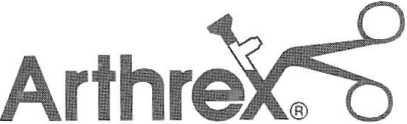 Katalogové čísloPopisServisní prohlídka AR-6480, sn:MnožstvíJednotková cenaDPHCena vč.DPHCelkem bezDPHCZKN13867F18N13867F18N13867F18N13867F18N13867F18N13867F18N13867F18- opotřebený (hlasitý) motor vtoku- opotřebený (hlasitý) motor vtoku- opotřebený (hlasitý) motor vtoku- opotřebený (hlasitý) motor vtoku- opotřebený (hlasitý) motor vtoku- opotřebený (hlasitý) motor vtoku- opotřebený (hlasitý) motor vtoku- selhání řídící elektroniky- selhání řídící elektroniky- selhání řídící elektroniky- selhání řídící elektroniky- selhání řídící elektroniky- selhání řídící elektroniky- selhání řídící elektroniky- opotřebený (hlasitý) motor výtoku- opotřebený (hlasitý) motor výtoku- opotřebený (hlasitý) motor výtoku- opotřebený (hlasitý) motor výtoku- opotřebený (hlasitý) motor výtoku- opotřebený (hlasitý) motor výtoku- opotřebený (hlasitý) motor výtoku- CPC konektor zanesený- CPC konektor zanesený- CPC konektor zanesený- CPC konektor zanesený- CPC konektor zanesený- CPC konektor zanesený- CPC konektor zanesený- opotřebený mechanismus aretace hadic- opotřebený mechanismus aretace hadic- opotřebený mechanismus aretace hadic- opotřebený mechanismus aretace hadic- opotřebený mechanismus aretace hadic- opotřebený mechanismus aretace hadic- opotřebený mechanismus aretace hadic- stará verze software- stará verze software- stará verze software- stará verze software- stará verze software- stará verze software- stará verze software- chyba displaye- chyba displaye- chyba displaye- chyba displaye- chyba displaye- chyba displaye- chyba displaye- chybějící tlumící patka obalu- chybějící tlumící patka obalu- chybějící tlumící patka obalu- chybějící tlumící patka obalu- chybějící tlumící patka obalu- chybějící tlumící patka obalu- chybějící tlumící patka obalu- nutnost kalibrace- nutnost kalibrace- nutnost kalibrace- nutnost kalibrace- nutnost kalibrace- nutnost kalibrace- nutnost kalibraceOprava formou výměny za zcela novýOprava formou výměny za zcela novýOprava formou výměny za zcela novýOprava formou výměny za zcela novýOprava formou výměny za zcela novýOprava formou výměny za zcela novýOprava formou výměny za zcela novýpřístroj,přístroj,přístroj,přístroj,přístroj,přístroj,přístroj,za speciální cenu a zárukou 12 měsícůza speciální cenu a zárukou 12 měsícůza speciální cenu a zárukou 12 měsícůza speciální cenu a zárukou 12 měsícůza speciální cenu a zárukou 12 měsícůza speciální cenu a zárukou 12 měsícůza speciální cenu a zárukou 12 měsíců1 AR-6480DualWave Arthroscopy Fluid Management System1 ks98 215,0021 %118 840,1598 215,00